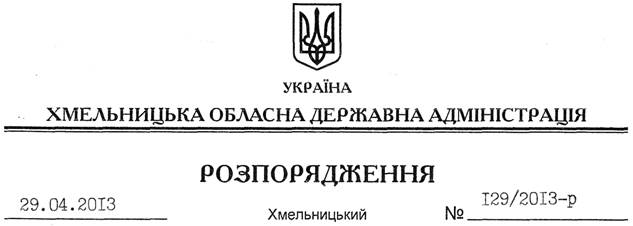 Керуючись статтею 6 Закону України “Про місцеві державні адміністрації”, відповідно до частини 8 статті 23 Бюджетного кодексу України, постанови Кабінету Міністрів України від 12 січня 2011 року № 18 “Про затвердження порядку передачі бюджетних призначень та перерозподілу видатків бюджету”, рішенням обласної ради від 20 грудня 2012 року № 13-14/2012 “Про обласний бюджет на 2013 рік”:1. Затвердити перерозподіл видатків у межах загального обсягу видатків, передбачених по спеціальному фонду обласного бюджету на 2013 рік Департаменту соціального захисту населення облдержадміністрації – головному розпоряднику коштів обласного бюджету згідно з додатком.2. Департаменту соціального захисту населення облдержадміністрації погодити перерозподіл видатків, передбачених додатком до цього розпорядження, з постійною комісією з питань бюджету обласної ради.3. Департаменту фінансів облдержадміністрації внести в установленому порядку зміни до розпису обласного бюджету на 2013 рік 4. Контроль за виконанням цього розпорядження покласти на першого заступника голови обласної державної адміністрації В.Гаврішка.Голова адміністрації									В.ЯдухаПро перерозподіл бюджетних видатків обласного бюджету, передбачених на 2013 рік Департаменту соціального захисту населення обласної державної адміністрації